          МУНИЦИПАЛЬНОЕ БЮДЖЕТНОЕ  ОБЩЕОБРАЗОВАТЕЛЬНОЕ УЧРЕЖДЕНИЕМИТЬКОВСКАЯ СРЕДНЯЯ ОБЩЕОБРАЗОВАТЕЛЬНАЯ ШКОЛА      Рассмотрено                                 Согласовано                           Утверждено                                                         на заседании ШМО                     Зам.дир. по УВР             приказом по МБОУ МитьковскойСОШ       28.08.2018 г.,протокол №1       Нацаренус Н.А./           от 30.08.2018 г. № 46      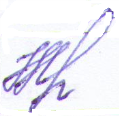   ______________________           29.08.2018_г.                        ___________________________          ______201__г.,протокол №__      _______/Нацаренус Н.А./        от_______201__г. №____           ______________________           _______201__г.                      ___________________________         ______201__г.,протокол №__       _______/Нацаренус Н.А./        от_______201__г. №____           ______________________           ______201__г.                        ___________________________       Рабочая программа  по технологиидля  учащихся  3  класса на 2018-2019 учебный год                                                                    Учитель: Санникова Зинаида Владимировна                                Пояснительная записка  Рабочая программа по  технологии  для  3 класса разработана  на основе  требований к результатам  освоения  основной образовательной программы начального общего образования МБОУ Митьковской СОШ  с учётом программ, включённых в её структуру, и соответствует   учебному  плану, календарному  учебному  графику  и расписанию  учебных занятий     учреждения  на 2018-2019 учебный год.    При разработке и реализации рабочей  программы  используются   программы  и учебники:Роговцева Н.И., Анащенкова С.В. Технология.  1-4 классы. Сборник рабочих программ   «Школа России»  – М.: ПросвещениеРоговцева Н.И., Богданова Н.В., Добромыслова Н.В. Технология. 3 класс: учебник для общеобразовательных учреждений - М.: Просвещение           Программа  обеспечена  учебно-методическими  пособиями, экранно-звуковыми, электронными (цифровыми) образовательными  и  интернет – ресурсами в соответствии с перечнем   учебников и учебных   пособий   на 2018-2019 учебный год для реализации  основной образовательной  программы  начального   общего  образования МБОУ Митьковской СОШ         В учебном плане учреждения на изучение технологии  в 3 классе  отводится 34 часа (1ч в неделю, 34 учебные недели).        В соответствии с  календарным учебным графиком и в соответствии с  расписанием     изучить  содержание  программы  планируется  за 34 часа.На____________________________ часов, т.к _________________________________________________________________________________________________На ____________________________ часов, т.к ___________________________________________________________________________________________________Планируемые  результаты  освоения  учебного предмета «Технология»  учащимися  3 класса (личностные, метапредметные и предметные результаты)Личностные результаты положительное отношение к труду  и профессиональной деятельности человека, как создателя и хранителя этнокультурного наследия;ценностное и бережное отношение к окружающему миру и результату деятельности человека и культурно историческому наследию;интерес к поисково-исследовательской деятельности, предлагаемой в заданиях учебника;представление о причинах успеха и неуспеха в предметно-практической деятельности;основные критерии оценивания  деятельности  других учеников на основе заданных в учебнике критериев и ответов на «Вопросы юного технолога»; этические нормы (сотрудничества, взаимопомощи, ответственности)  при изготовлении изделия, работе в паре и выполнении проекта;потребность соблюдать правила безопасного использования инструментов и материалов для качественного выполнения изделия;представления о значении проектной деятельности.интерес к конструктивной деятельности;простейшие навыки самообслуживания (уход за одеждой, ремонт одежды);Метапредметные результаты  Регулятивныепринимать  и сохранять учебную задачу при выполнении изделия;дополнять  слайдовый и /или текстовый план выполнения изделия, предложенный в учебнике   недостающими или промежуточными этапами под руководством учителя; изменять план выполнения работы при изменении конструкции или материалов;проводить рефлексию своих действий  по выполнению изделия при помощи учителя;осуществлять действия по  заданному правилу и собственному плану;контролировать свою деятельность при выполнении изделия на основе текстового плана;проводить оценку своих действий на основе заданных в учебнике критериев и «Вопросов юного технолога» и корректировать их.Познавательныенаходить и выделять необходимую информацию из текстов и иллюстраций; высказывать  рассуждения, обосновывать и доказывать свой выбор, пользуясь материалами учебника, проводить защиту проекта по заданному плану; использовать знаки, символы, схемы для заполнения технологической карты и работе с материалами учебника;проводить анализ изделий   и определять или дополнять последовательность их выполнения под руководством учителя; анализировать, сравнивать, классифицировать и обобщать  реальные объекты и изделия;находить закономерности, устанавливать причинно-следственные связи между реальными объектами и явлениями под руководством учителя;Коммуникативныеслушать собеседника, допускать возможность существования другого суждения, мнения;уметь договариваться и приходить к общему решению, учитывая мнение партнера при работе в паре и  над проектом;выполнять работу в паре: договариваться о  правилах взаимодействия, общаться с партнером в соответствии с определёнными правилами;формулировать высказывания, задавать вопросы адекватные ситуации и учебной задачи;проявлять инициативу в ситуации общения.В результате реализации  рабочей программы по технологии  создаются  условия для достижения  всеми  учащимися 3 класса    предметных  результатов на базовом уровне («учащиеся научатся») и  отдельными мотивированными и способными учащимися на  расширенном и углубленном уровне («учащиеся получат возможность научиться»), что  обеспечивается   дифференциацией  заданий  на уроках и при формулировании домашних заданий Предметные результатыучащиеся научатся:Общекультурные и общетрудовые компетенции.  Основы культуры труда.воспринимать предметы материальной культуры как продукт творческой предметно-преобразующей деятельности человека - создателя и хранителя этнокультурного наследия ( на примере народных традиционных ремесел России)  в различных сферах на Земле, в Воздухе, на Воде, в Информационном пространстве ;  называть основные виды профессиональной (ремесленнической) деятельности человека: гончар, пекарь, корзинщик, плотник, резчик по дереву и т.д.организовывать рабочее место с помощью учителя для работы с материалами: бумагой, пластичными материалами, природными материалами (крупами, яичной скорлупой, желудями, скорлупой от орехов, каштанами, ракушки), тканью, ниткам, фольгой;с инструментами: ножницами, стеки, швейной иглой, шилом;с инструментами:  челнок,  пяльцы  (вышивание), нож (для разрезания), циркульсоблюдать правила безопасной работы с инструментами при выполнении изделия;различать материалы и инструменты; определять необходимые материалы и инструменты в зависимости от вида работы;при помощи учителя проводить анализ простейших предметов  быта по используемому материалу, назначению;объяснять значение понятия «технология», как процесс изготовления изделия на основе эффективного использования различных материалов.Технология ручной обработки материалов. Элементы графической грамоты.узнавать и называть основные материалы и их свойства;Бумага и картон:виды бумаги: копировальная, металлизированная, калькированная и их свойства  (поверхность, использование); особенности использования  различных видов бумаги; практическое применение кальки, копировальной и металлизированной бумаги.выбирать и объяснять необходимый вид бумаги для выполнения изделия.Текстильные и волокнистые материалы:структура и состав тканей; способ производства тканей  (хлопковые и  льняные ткани вырабатываются из волокон растительного происхождения; шерстяные производятся из шерстяного волокна, получаемого из шерсти животных; искусственные получают, используя химические вещества);  производство и виды волокон (натуральные, синтетические); способы соединения (сваливание, вязание и ткачество) и обработки волокон натурального происхождения; Природные материалыразличать виды природных материалов: крупы (просо, гречка и т.д.), яичная скорлупа (цельная и раздробленная на части), желуди, скорлупа от орехов, каштаны, листики, ракушки; сравнивать природные материалы по их свойствам и способам использования.Пластичные материалысравнение  свойств (цвет, состав, пластичность) и видов (тесто, пластилин, глина) пластичных материалов;знакомство с видами изделий из глины, использованием данного материала в жизнедеятельности человека;Первоначальные сведения о графическом изображении в технике и технологиииспользовать инструменты, необходимые при вычерчивании, рисовании заготовок (карандаш, резинка, линейка, циркуль); чертить прямые линии по линейке и намеченным точкам;вычерчивать окружность при помощи циркуля по заданному радиусу.применять приемы безопасной работы с инструментами:Конструирование и моделированиевыделять детали конструкции, называть их форму и определять  способ соединения;анализировать конструкцию изделия по рисунку, фотографии, схеме и готовому образцу;изменять детали  конструкции изделия для создания разных вариантов изделии;анализировать текстовый и слайдовый план изготовления изделия;изготавливать конструкцию по слайдовому плану или заданным условиям.Практика работы на компьютере.понимать  информацию, представленную в учебнике в разных формах;воспринимать книгу как источник информации;наблюдать и соотносить разные информационные объекты в учебнике (текст, иллюстративный материал, текстовый план, слайдовый план) и делать простейшие выводы;выполнять простейшие преобразования информации (переводить текстовую информацию в табличную форму; заполнять технологическую карту по заданному образцу и/или под руководством учителя;осуществлять поиск информации в интернете под руководством взрослогоПроектная деятельность.восстанавливать и/ или составлять план последовательности выполнения изделия по заданному слайдовому и/или текстовому  плану; проводить сравнение последовательности выполнения разных изделий и находить общие закономерности в их изготовлении;выделять этапы проектной деятельности;определять задачи каждого этапа проектной деятельности под руководством учителя;распределять роли при выполнении изделия под руководством учителя; проводить оценку качества выполнения изделия по заданным критериям;учащиеся получат возможность научиться:отбирать и выстраивать оптимальную технологическую последовательность реализации собственного или предложенного учителем замысла;-пользоваться доступными приемами работы с готовой текстовой, визуальной, звуковой информацией в сети Интернет, а также познакомится с доступными способами ее получения, хранения, переработки;понимать особенности проектной деятельности, осуществлять под руководством учителя элементарную проектную деятельность в малых группах: разрабатывать замысел, искать пути его реализации, воплощать его в продукте, демонстрировать готовый продукт (изделия, комплексные работы, социальные услуги).  Содержание   учебного предмета                .                 Содержание курса технологии   представлено следующими содержательными линиями: «Общекультурные и общетрудовые компетенции. Основы культуры труда, самообслуживания», «Технология ручной обработки материалов. Элементы графической грамоты», «Конструирование и моделирование», «Практика работы на компьютере». 1. Общекультурные и общетрудовые компетенции (знания, умения и способы деятельности). Основы культуры труда, самообслуживанияТрудовая деятельность и её значение в жизни человека. Рукотворный мир как результат труда человека; разнообразие предметов рукотворного мира (архитектура, техника, предметы быта и декоративно-прикладного искусства и т. д.) разных народов России). Особенности тематики, материалов, внешнего вида изделий декоративного искусства разных народов, отражающие природные, географические и социальные условия конкретного народа. Элементарные общие правила создания предметов рукотворного мира (удобство, эстетическая выразительность, прочность; гармония предметов и окружающей среды). Бережное отношение к природе как источнику сырьевых ресурсов. Мастера и их профессии; традиции и творчество мастера в создании предметной среды (общее представление). 2. Технология ручной обработки материалов. Элементы графической грамотыОбщее понятие о материалах, их происхождении. Исследование элементарных физических, механических и технологических свойств доступных материалов. Многообразие материалов и их практическое применение в жизни. Подготовка материалов к работе. Экономное расходование материалов. Выбор и замена материалов по их декоративно-художественным и конструктивным свойствам, использование соответствующих способов обработки материалов в зависимости от назначения изделия. Инструменты и приспособления для обработки материалов (знание названий используемых инструментов), выполнение приёмов их рационального и безопасного использования. Проведение измерений и построений для решения практических задач. Виды условных графических изображений: рисунок, простейший чертёж, эскиз, развёртка, схема (их узнавание). Назначение линий чертежа (контур, линии надреза, сгиба, размерная и тд). Чтение условных графических изображений. Разметка деталей с опорой на простейший чертёж, эскиз. Изготовление изделий по рисунку, простейшему чертежу или эскизу, схеме. 3. Конструирование и моделированиеОбщее представление о конструировании как создании конструкции каких-либо изделий (технических, бытовых, учебных и пр.). Изделие, деталь изделия (общее представление). Понятие о конструкции изделия; различные виды конструкций и способы их сборки. Виды и способы соединения деталей. Основные требования к изделию (соответствие материала, конструкции и внешнего оформления назначению изделия). Конструирование и моделирование изделий из различных материалов по образцу, рисунку, простейшему чертежу или эскизу.4. Практика работы на компьютереИнформация, её отбор, анализ и систематизация. Способы получения, хранения, переработки информации. Назначение основных устройств компьютера для ввода, вывода, обработки информации. Включение и выключение компьютера и подключаемых к нему устройств. Клавиатура, общее представление о правилах клавиатурного письма, пользование мышью. Простейшие приёмы поиска информации: по ключевым словам, каталогам. Соблюдение безопасных приёмов труда при работе на компьютере; бережное отношение к техническим устройствам Тематический план Тематическое  планирование   уроков технологии в III классе  (34 урока) №Тема  Количество часов1Введение 12Человек и земля 213Человек и вода44Человек и воздух35Человек и информация5                                               Итого:34                        № п/п      Дата      Дата      ДатаТема урокаТема урокаПримечаниеПримечание                        № п/ппланфактфактТема урокаТема урокаПримечаниеПримечание                                                 «Введение»  – 1 час                                                 «Введение»  – 1 час                                                 «Введение»  – 1 час                                                 «Введение»  – 1 час                                                 «Введение»  – 1 час                                                 «Введение»  – 1 час                                                 «Введение»  – 1 час                                                 «Введение»  – 1 час16.09Здравствуй, дорогой друг. Как работать с учебником. Путешествуем по городу.Вводный контроль.Здравствуй, дорогой друг. Как работать с учебником. Путешествуем по городу.Вводный контроль.Вводный контроль. Отвечают на вопросы по материалу, изученному в предыдущих классах (о материалах и их свойствах, инструментах и правилах работы с ними). Планируют изготовление изделия на основе рубрики «Вопросы юного технолога» и технологической карты.  Осмысливают понятия «городская инфраструктура», «маршрутная карта», «экскурсия», «экскурсовод». Объясняют новые понятия. Создают и используют карту маршрута путешествия. Прогнозируют и планируют процесс освоения умений и навыков при изготовлении изделий Вводный контроль (предметные результаты)Вводный контроль. Отвечают на вопросы по материалу, изученному в предыдущих классах (о материалах и их свойствах, инструментах и правилах работы с ними). Планируют изготовление изделия на основе рубрики «Вопросы юного технолога» и технологической карты.  Осмысливают понятия «городская инфраструктура», «маршрутная карта», «экскурсия», «экскурсовод». Объясняют новые понятия. Создают и используют карту маршрута путешествия. Прогнозируют и планируют процесс освоения умений и навыков при изготовлении изделий Вводный контроль (предметные результаты)                                              «Человек и земля»  –  21 час                                              «Человек и земля»  –  21 час                                              «Человек и земля»  –  21 час                                              «Человек и земля»  –  21 час                                              «Человек и земля»  –  21 час                                              «Человек и земля»  –  21 час                                              «Человек и земля»  –  21 час                                              «Человек и земля»  –  21 час211. 09Архитектура. Изделие «Дом»Находят и отбирают информацию, необходимую для изготовления изделия, объясняют новые понятия. Овладевают основами черчения и масштабирования М 1:2 и М 2:1, выполняют разметку при помощи шаблона, симметричного складывания. Сравнивают эскиз и технический рисунок, свойства различных материалов, способы использования инструментов в бытовых условиях и в учебной деятельности. Анализируют линии чертежа, конструкции изделия. Соотносят назначение городских построек с их архитектурными особенностями. Находят отдельные элементы архитектуры. Организовывают рабочее место. Находят и рационально располагают на рабочем месте необходимые инструменты и материалы. Выбирают способы крепления скотчем или клеем. Осваивают правила безопасной работы ножом при изготовленииНаходят и отбирают информацию, необходимую для изготовления изделия, объясняют новые понятия. Овладевают основами черчения и масштабирования М 1:2 и М 2:1, выполняют разметку при помощи шаблона, симметричного складывания. Сравнивают эскиз и технический рисунок, свойства различных материалов, способы использования инструментов в бытовых условиях и в учебной деятельности. Анализируют линии чертежа, конструкции изделия. Соотносят назначение городских построек с их архитектурными особенностями. Находят отдельные элементы архитектуры. Организовывают рабочее место. Находят и рационально располагают на рабочем месте необходимые инструменты и материалы. Выбирают способы крепления скотчем или клеем. Осваивают правила безопасной работы ножом при изготовлении318.09Городские постройки. Изделие «Телебашня» Сопоставляют назначение городских построек с их архитектурными особенностями. Осваивают правила работы с новыми инструментами, сравнивают способы их применения в бытовых условиях и учебной деятельности. Наблюдают и исследуют особенности работы с проволокой, делают выводы о возможности применения проволоки в быту. Организовывают рабочее место. Выполняют технический рисунок для конструирования модели телебашни из проволоки. Применяют при изготовлении изделия правила безопасной работы новыми инструментами: плоскогубцами, острогубцами — и способы работы с проволокой (скручивание, сгибание, откусывание)Сопоставляют назначение городских построек с их архитектурными особенностями. Осваивают правила работы с новыми инструментами, сравнивают способы их применения в бытовых условиях и учебной деятельности. Наблюдают и исследуют особенности работы с проволокой, делают выводы о возможности применения проволоки в быту. Организовывают рабочее место. Выполняют технический рисунок для конструирования модели телебашни из проволоки. Применяют при изготовлении изделия правила безопасной работы новыми инструментами: плоскогубцами, острогубцами — и способы работы с проволокой (скручивание, сгибание, откусывание)425.09Парк. Изделие «Городской парк» Составляют рассказ о значении природы для города и об особенностях художественного оформления парков, используют при составлении рассказа материал учебника и собственные наблюдения. Анализируют,  сравнивают   профессиональную деятельность человека в сфере городского хозяйства и ландшафтного дизайна. Определяют назначение инструментов для ухода за растениями. Составляют самостоятельно эскиз композиции. На основе анализа эскиза планируют изготовление изделия, выбирают природные материалы, отбирают необходимые инструменты, определяют приёмы и способы работы с ними. Применяют знания о свойствах природных материалов, выполняют из природных материалов, пластилина и бумаги объёмную аппликацию на пластилиновой основеСоставляют рассказ о значении природы для города и об особенностях художественного оформления парков, используют при составлении рассказа материал учебника и собственные наблюдения. Анализируют,  сравнивают   профессиональную деятельность человека в сфере городского хозяйства и ландшафтного дизайна. Определяют назначение инструментов для ухода за растениями. Составляют самостоятельно эскиз композиции. На основе анализа эскиза планируют изготовление изделия, выбирают природные материалы, отбирают необходимые инструменты, определяют приёмы и способы работы с ними. Применяют знания о свойствах природных материалов, выполняют из природных материалов, пластилина и бумаги объёмную аппликацию на пластилиновой основе5-62.10.9.10Проект «Детская площадка» Применяют на практике алгоритм организации деятельности при реализации проекта, определяют этапы проектной деятельности. С помощью учителя заполняют технологическую карту и контролируют с её помощью последовательность выполнения работы. Анализируют структуру технологической карты, сопоставляют технологическую карту с планом изготовления изделия, алгоритмом построения деятельности в проекте, определённым по рубрике «Вопросы юного технолога». Распределяют роли и обязанности для выполнения проекта. Проводят оценку этапов работы и на её основе корректируют свою деятельность. Создают объёмный макет из бумаги. Применяют приёмы работы с бумагой» Размечать детали по шаблону, выкраивают их при помощи ножниц, соединяют при помощи клея. Применяют при изготовлении деталей умения работают ножницами, шилом, соблюдают правила безопасной работы с ними. Составляют и оформляют композицию. Составляют рассказ для презентации изделия, отвечать на вопросы по презентации. Самостоятельно проводят презентацию групповой работы Вводный контроль (метапредметные результаты)Применяют на практике алгоритм организации деятельности при реализации проекта, определяют этапы проектной деятельности. С помощью учителя заполняют технологическую карту и контролируют с её помощью последовательность выполнения работы. Анализируют структуру технологической карты, сопоставляют технологическую карту с планом изготовления изделия, алгоритмом построения деятельности в проекте, определённым по рубрике «Вопросы юного технолога». Распределяют роли и обязанности для выполнения проекта. Проводят оценку этапов работы и на её основе корректируют свою деятельность. Создают объёмный макет из бумаги. Применяют приёмы работы с бумагой» Размечать детали по шаблону, выкраивают их при помощи ножниц, соединяют при помощи клея. Применяют при изготовлении деталей умения работают ножницами, шилом, соблюдают правила безопасной работы с ними. Составляют и оформляют композицию. Составляют рассказ для презентации изделия, отвечать на вопросы по презентации. Самостоятельно проводят презентацию групповой работы Вводный контроль (метапредметные результаты)716.10Ателье мод. Изделия: «Строчка стебельчатых стежков», «Строчка петельных стежков»,  «Украшение платочка монограммой»Различают разные виды одежды по их назначению. Составляют рассказ об особенностях школьной формы и спортивной одежды. Соотносят вид одежды с видом ткани, из которой она изготовлена. Делают вывод о том, что выбор ткани для изготовления одежды определяется назначением одежды (для школьных занятий, для занятий физической культурой и спортом, для отдыха и т.д.). Определют, какому изделию соответствует предложенная в учебнике выкройка. Сравнивают свойства пряжи и ткани. Определяют виды волокон и тканей, рассказывают о способах их производства. Осваивают алгоритм выполнения стебельчатых и петельных стежков. Различают разные виды украшения одежды — вышивку и монограмму. Различают  виды аппликации, используют их для украшения изделия, исследуют особенности орнамента в национальном костюме. Составляют рассказ (на основе материалов учебника и собственных наблюдений) об особенностях использования аппликации и видах прикладного искусства, связанных с ней. Определяют материалы и инструменты, необходимые для выполнения аппликации. Организовывают рабочее место, рационально располагают материалы и инструменты. Применяют правила безопасной работы иглой. Осваивают алгоритм выполнения аппликации. Соотносят  текстовый и слайдовый планы изготовления изделия, контролируют и корректируют по любому из них свою работу. Оценивают качество выполнения работы по рубрике «Вопросы юного технолога». Осваивают и применяют в практической деятельности способы украшения одежды (вышивка, монограмма)Различают разные виды одежды по их назначению. Составляют рассказ об особенностях школьной формы и спортивной одежды. Соотносят вид одежды с видом ткани, из которой она изготовлена. Делают вывод о том, что выбор ткани для изготовления одежды определяется назначением одежды (для школьных занятий, для занятий физической культурой и спортом, для отдыха и т.д.). Определют, какому изделию соответствует предложенная в учебнике выкройка. Сравнивают свойства пряжи и ткани. Определяют виды волокон и тканей, рассказывают о способах их производства. Осваивают алгоритм выполнения стебельчатых и петельных стежков. Различают разные виды украшения одежды — вышивку и монограмму. Различают  виды аппликации, используют их для украшения изделия, исследуют особенности орнамента в национальном костюме. Составляют рассказ (на основе материалов учебника и собственных наблюдений) об особенностях использования аппликации и видах прикладного искусства, связанных с ней. Определяют материалы и инструменты, необходимые для выполнения аппликации. Организовывают рабочее место, рационально располагают материалы и инструменты. Применяют правила безопасной работы иглой. Осваивают алгоритм выполнения аппликации. Соотносят  текстовый и слайдовый планы изготовления изделия, контролируют и корректируют по любому из них свою работу. Оценивают качество выполнения работы по рубрике «Вопросы юного технолога». Осваивают и применяют в практической деятельности способы украшения одежды (вышивка, монограмма)823.10Одежда. Пряжа и ткани. Изделие «Украшение фартука». Практическая работа №1 «Коллекция тканей»  Различают разные виды одежды по их назначению. Составляют рассказ об особенностях школьной формы и спортивной одежды. Соотносят вид одежды с видом ткани, из которой она изготовлена. Делают вывод о том, что выбор ткани для изготовления одежды определяется назначением одежды (для школьных занятий, для занятий физической культурой и спортом, для отдыха и т.д.). Определют, какому изделию соответствует предложенная в учебнике выкройка. Сравнивают свойства пряжи и ткани. Определяют виды волокон и тканей, рассказывают о способах их производства. Осваивают алгоритм выполнения стебельчатых и петельных стежков. Различают разные виды украшения одежды — вышивку и монограмму. Различают  виды аппликации, используют их для украшения изделия, исследуют особенности орнамента в национальном костюме. Составляют рассказ (на основе материалов учебника и собственных наблюдений) об особенностях использования аппликации и видах прикладного искусства, связанных с ней. Определяют материалы и инструменты, необходимые для выполнения аппликации. Организовывают рабочее место, рационально располагают материалы и инструменты. Применяют правила безопасной работы иглой. Осваивают алгоритм выполнения аппликации. Соотносят  текстовый и слайдовый планы изготовления изделия, контролируют и корректируют по любому из них свою работу. Оценивают качество выполнения работы по рубрике «Вопросы юного технолога». Осваивают и применяют в практической деятельности способы украшения одежды (вышивка, монограмма)Различают разные виды одежды по их назначению. Составляют рассказ об особенностях школьной формы и спортивной одежды. Соотносят вид одежды с видом ткани, из которой она изготовлена. Делают вывод о том, что выбор ткани для изготовления одежды определяется назначением одежды (для школьных занятий, для занятий физической культурой и спортом, для отдыха и т.д.). Определют, какому изделию соответствует предложенная в учебнике выкройка. Сравнивают свойства пряжи и ткани. Определяют виды волокон и тканей, рассказывают о способах их производства. Осваивают алгоритм выполнения стебельчатых и петельных стежков. Различают разные виды украшения одежды — вышивку и монограмму. Различают  виды аппликации, используют их для украшения изделия, исследуют особенности орнамента в национальном костюме. Составляют рассказ (на основе материалов учебника и собственных наблюдений) об особенностях использования аппликации и видах прикладного искусства, связанных с ней. Определяют материалы и инструменты, необходимые для выполнения аппликации. Организовывают рабочее место, рационально располагают материалы и инструменты. Применяют правила безопасной работы иглой. Осваивают алгоритм выполнения аппликации. Соотносят  текстовый и слайдовый планы изготовления изделия, контролируют и корректируют по любому из них свою работу. Оценивают качество выполнения работы по рубрике «Вопросы юного технолога». Осваивают и применяют в практической деятельности способы украшения одежды (вышивка, монограмма)930. 10Изготовление тканей. Изделие «Гобелен»Находят и отбирают информацию о процессе производства тканей (прядение, ткачество, отделка), используя разные источники. Анализируют и различают  виды тканей и волокон. Сравнивают свойства материалов: пряжи и ткани. Осваивают технологию ручного ткачества, создают гобелен по образцу. Выполняют работу по плану и иллюстрациям в учебнике. Осуществляют самоконтроль и взаимоконтроль и корректировать работу над изделием. Осуществляют разметку по линейке и шаблону, используют правила безопасности при работе шилом, ножницами. Самостоятельно создают эскиз и на его основе создавать схему узора, подбирают цвета для композиций, определяют или подбирают цвет основы и утка и выполняют плетение. Оценивают  качество изготовления изделия по рубрике «Вопросы юного технолога»Находят и отбирают информацию о процессе производства тканей (прядение, ткачество, отделка), используя разные источники. Анализируют и различают  виды тканей и волокон. Сравнивают свойства материалов: пряжи и ткани. Осваивают технологию ручного ткачества, создают гобелен по образцу. Выполняют работу по плану и иллюстрациям в учебнике. Осуществляют самоконтроль и взаимоконтроль и корректировать работу над изделием. Осуществляют разметку по линейке и шаблону, используют правила безопасности при работе шилом, ножницами. Самостоятельно создают эскиз и на его основе создавать схему узора, подбирают цвета для композиций, определяют или подбирают цвет основы и утка и выполняют плетение. Оценивают  качество изготовления изделия по рубрике «Вопросы юного технолога»1013.11Вязание. Изделие «Воздушные петли» Находят и отбирают информацию о вязании, истории, способах вязания, видах и значении вязаных вещей в жизни человека, используя материал учебника и собственный опыт. Осваивают технику вязания воздушных петель крючком. Использовать правила работы крючком при выполнении воздушных петель. Систематизируют сведения о видах ниток. Подбирают размер крючков в соответствии с нитками для вязания. Осваивают технику вязания цепочки из воздушных петель. Самостоятельно или по образцу создают композицию на основе воздушных петель. Анализируют, сравнивают и выбирают материалы, необходимые для цветового решения композиции. Самостоятельно составляют план работы на основе слайдового и текстового планов, заполняют с помощью учителя технологическую карту и соотносят её с планом работыНаходят и отбирают информацию о вязании, истории, способах вязания, видах и значении вязаных вещей в жизни человека, используя материал учебника и собственный опыт. Осваивают технику вязания воздушных петель крючком. Использовать правила работы крючком при выполнении воздушных петель. Систематизируют сведения о видах ниток. Подбирают размер крючков в соответствии с нитками для вязания. Осваивают технику вязания цепочки из воздушных петель. Самостоятельно или по образцу создают композицию на основе воздушных петель. Анализируют, сравнивают и выбирают материалы, необходимые для цветового решения композиции. Самостоятельно составляют план работы на основе слайдового и текстового планов, заполняют с помощью учителя технологическую карту и соотносят её с планом работы1120.11Одежда для карнавала. Изделия6 «Кавалер», «Дама»Объясняют значение понятия «карнавал». Составляют рассказ о проведении карнавала, обобщают информацию, полученную из разных источников, выделять главное и представляют информацию в классе. Сравнивают особенности проведения карнавала в разных странах. Определяют и выделяют характерные особенности карнавального костюма, участвуют в творческой деятельности по созданию эскизов карнавальных костюмов. Осваивают способ приготовления крахмала. Исследуют свойства крахмала, обрабатывают при помощи его материал. Работают с текстовым и слайдовым планами, анализируют и сравнивают план создания костюмов, предложенный в учебнике, выделяют и определяют общие этапы и способы изготовления изделия с помощью учителя. Используют умение работать с шаблоном, осваивают и применяют на практике умение работать с выкройкой и выполняют разные виды стежков (косые и прямые) и шов «через край». Соблюдают правила работы ножницами и иглой. Выполняют украшение изделий по собственному замыслуОбъясняют значение понятия «карнавал». Составляют рассказ о проведении карнавала, обобщают информацию, полученную из разных источников, выделять главное и представляют информацию в классе. Сравнивают особенности проведения карнавала в разных странах. Определяют и выделяют характерные особенности карнавального костюма, участвуют в творческой деятельности по созданию эскизов карнавальных костюмов. Осваивают способ приготовления крахмала. Исследуют свойства крахмала, обрабатывают при помощи его материал. Работают с текстовым и слайдовым планами, анализируют и сравнивают план создания костюмов, предложенный в учебнике, выделяют и определяют общие этапы и способы изготовления изделия с помощью учителя. Используют умение работать с шаблоном, осваивают и применяют на практике умение работать с выкройкой и выполняют разные виды стежков (косые и прямые) и шов «через край». Соблюдают правила работы ножницами и иглой. Выполняют украшение изделий по собственному замыслу1227.11Бисероплетение.  Изделия:  «Браслетик «Цветочки», «Браслетик», «Подковки». Практическая работа №2 «Кроссворд «Ателье мод»Находят и отбирают информацию о бисере, его видах и способах создания украшений из него. Составляют рассказ по полученной информации и на основе собственного опыта. Сравнивают и различают виды бисера. Знают свойства и особенности лески, используют эти знания при изготовлении изделий из бисера. Осваивают способы и приёмы работы с бисером.  Подбирают  необходимые  материалы, инструменты и приспособления для работы с бисером. Соотносят схему изготовления изделия с текстовым и слайдовым планами. Выбирают для изготовления изделия план, контролируют и корректируют выполнение работы по этому плану. Оценивают качество выполнения работы по рубрике «Вопросы юного технолога»Находят и отбирают информацию о бисере, его видах и способах создания украшений из него. Составляют рассказ по полученной информации и на основе собственного опыта. Сравнивают и различают виды бисера. Знают свойства и особенности лески, используют эти знания при изготовлении изделий из бисера. Осваивают способы и приёмы работы с бисером.  Подбирают  необходимые  материалы, инструменты и приспособления для работы с бисером. Соотносят схему изготовления изделия с текстовым и слайдовым планами. Выбирают для изготовления изделия план, контролируют и корректируют выполнение работы по этому плану. Оценивают качество выполнения работы по рубрике «Вопросы юного технолога»134.12Кафе. Изделие «Весы». Практическая работа №3 «Тест «Кухонные принадлежности»Объясняют значение слов «меню», «порция», используя текст учебника и собственный опыт. Составляют рассказ о профессиональных обязанностях повара, кулинара, официанта, используя иллюстрации учебника и собственный опыт. Понимают назначение инструментов и приспособлений для приготовления пищи. Определяют массу продуктов при помощи весов и мерок. Используют таблицу мер веса продуктов. Анализируют текстовый план изготовления изделий и на его основе заполняют технологическую карту. Выполняют самостоятельно раскрой деталей изделия по шаблону и оформляют изделие по собственному замыслу. Осваивают сборку подвижных соединений при помощи шила, кнопки, скрепки. Экономно и рационально используют материалы, соблюдают правила безопасного обращения с инструментами. Проверять изделие в действии. Объясняют роль весов, таблицы мер веса продуктов в процессе приготовления пищиОбъясняют значение слов «меню», «порция», используя текст учебника и собственный опыт. Составляют рассказ о профессиональных обязанностях повара, кулинара, официанта, используя иллюстрации учебника и собственный опыт. Понимают назначение инструментов и приспособлений для приготовления пищи. Определяют массу продуктов при помощи весов и мерок. Используют таблицу мер веса продуктов. Анализируют текстовый план изготовления изделий и на его основе заполняют технологическую карту. Выполняют самостоятельно раскрой деталей изделия по шаблону и оформляют изделие по собственному замыслу. Осваивают сборку подвижных соединений при помощи шила, кнопки, скрепки. Экономно и рационально используют материалы, соблюдают правила безопасного обращения с инструментами. Проверять изделие в действии. Объясняют роль весов, таблицы мер веса продуктов в процессе приготовления пищи1411.12Фруктовый завтрак. Изделия: «Фруктовый завтрак», «Солнышко в тарелке» Практическая работа №4 «Таблица «Стоимость завтрака»Объясняют значение слов «рецепт», «ингредиенты», используя текст учебника и собственный опыт. Выделяют основные этапы и называют меры безопасности при приготовлении пищи. Анализируют рецепт, определять ингредиенты, необходимые для приготовления блюда, и способ его приготовления. Рассчитывают стоимость готового продукта. Сравнивают способы приготовления блюд (с термической обработкой и без термической обработки). Готовят простейшие блюда по готовым рецептам в классе без термической обработки и дома с термической обработкой под руководством взрослого. Соблюдают меры безопасности при приготовлении пищи. Соблюдают правила гигиены при приготовлении пищи. Участвуют в совместной деятельности под руководством учителя: анализируют рецепт блюда, выделяют и планируют последовательность его приготовления, распределяют обязанности, оценивают промежуточные этапы, презентуют приготовленное блюдо по специальной схеме и оценивают его качество Объясняют значение слов «рецепт», «ингредиенты», используя текст учебника и собственный опыт. Выделяют основные этапы и называют меры безопасности при приготовлении пищи. Анализируют рецепт, определять ингредиенты, необходимые для приготовления блюда, и способ его приготовления. Рассчитывают стоимость готового продукта. Сравнивают способы приготовления блюд (с термической обработкой и без термической обработки). Готовят простейшие блюда по готовым рецептам в классе без термической обработки и дома с термической обработкой под руководством взрослого. Соблюдают меры безопасности при приготовлении пищи. Соблюдают правила гигиены при приготовлении пищи. Участвуют в совместной деятельности под руководством учителя: анализируют рецепт блюда, выделяют и планируют последовательность его приготовления, распределяют обязанности, оценивают промежуточные этапы, презентуют приготовленное блюдо по специальной схеме и оценивают его качество 1518.12Колпачок-цыпленок. Изделие  «Колпачок-цыплёнок» Промежуточный контрольОсваивают правила сервировки стола к завтраку. Анализируют план работы по изготовлению изделия и заполняют на его основе технологическую карту. Выполняют разметку деталей изделия с помощью линейки. Изготавливают выкройку. Самостоятельно выполняют раскрой деталей. Используют освоенные виды строчек для соединения деталей изделия. Оформляют изделие по собственному замыслу. Соблюдают правила экономного расходования материала. Рационально организовывают рабочее место. Знакомятся на практическом уровне с понятием «сохранение тепла» и со свойствами синтепона. Промежуточный контроль (предметные результаты)Осваивают правила сервировки стола к завтраку. Анализируют план работы по изготовлению изделия и заполняют на его основе технологическую карту. Выполняют разметку деталей изделия с помощью линейки. Изготавливают выкройку. Самостоятельно выполняют раскрой деталей. Используют освоенные виды строчек для соединения деталей изделия. Оформляют изделие по собственному замыслу. Соблюдают правила экономного расходования материала. Рационально организовывают рабочее место. Знакомятся на практическом уровне с понятием «сохранение тепла» и со свойствами синтепона. Промежуточный контроль (предметные результаты)1625.12 Бутерброды. Изделия: «Бутерброды», «Радуга на шпажке» Осваивают способы приготовления холодных закусок. Анализируют рецепты закусок, выделяют их ингредиенты, называть необходимые для приготовления блюд инструменты и приспособления. Определяют последовательность приготовления закусок. Сравнивают изделия по способу приготовления и необходимым ингредиентам. Готовят закуски в группе, самостоятельно распределяют обязанности в группе, помогают друг другу при изготовлении изделия. Выделяют из плана работы свои действия. Соблюдают при изготовлении изделия правила приготовления пищи и правила гигиены. Сервируют стол закусками. Презентуют изделиеОсваивают способы приготовления холодных закусок. Анализируют рецепты закусок, выделяют их ингредиенты, называть необходимые для приготовления блюд инструменты и приспособления. Определяют последовательность приготовления закусок. Сравнивают изделия по способу приготовления и необходимым ингредиентам. Готовят закуски в группе, самостоятельно распределяют обязанности в группе, помогают друг другу при изготовлении изделия. Выделяют из плана работы свои действия. Соблюдают при изготовлении изделия правила приготовления пищи и правила гигиены. Сервируют стол закусками. Презентуют изделие1715.01Салфетница. Изделия: «Салфетница», «Способы складывания салфеток»Салфетница. Изделия: «Салфетница», «Способы складывания салфеток»Используют в работе знания о симметричных фигурах, симметрии. Анализируют план изготовления изделия, заполняют на его основе технологическую карту. Выполняют раскрой деталей на листе, сложенном гармошкой. Самостоятельно оформляю изделие. Используют изготовленное изделие для сервировки стола. Осваивают правила сервировки столаИспользуют в работе знания о симметричных фигурах, симметрии. Анализируют план изготовления изделия, заполняют на его основе технологическую карту. Выполняют раскрой деталей на листе, сложенном гармошкой. Самостоятельно оформляю изделие. Используют изготовленное изделие для сервировки стола. Осваивают правила сервировки стола1822.01Магазин подарков. Изделия: «Солёное тесто», «Брелок для ключей»Составляют рассказ о видах магазинов, особенностях их работы и о профессиях кассира, кладовщика, бухгалтера (на основе текста учебника и собственного опыта). Находят на ярлыке информацию о продукте, анализируют её и делать выводы. Обосновывают выбор, Товара. Анализируют  текстовый и слайдовый планы работы над изделием, выделяют этапы работы над изделием, находят и называют этапы работы с использованием новых приёмов. Используют приёмы приготовления солёного теста, осваивают способы придания ему цвета. Сравнивают свойства солёного теста со свойствами других пластичных материалов (пластилина и глины). Применяют приёмы работы и инструменты для создания изделий из солёного теста. Самостоятельно организовывают рабочее место. Выполняют самостоятельно разметку деталей по шаблону, раскрой и оформление изделия. Применяют правила работы шилом. Используют правила этикета при вручении подаркаСоставляют рассказ о видах магазинов, особенностях их работы и о профессиях кассира, кладовщика, бухгалтера (на основе текста учебника и собственного опыта). Находят на ярлыке информацию о продукте, анализируют её и делать выводы. Обосновывают выбор, Товара. Анализируют  текстовый и слайдовый планы работы над изделием, выделяют этапы работы над изделием, находят и называют этапы работы с использованием новых приёмов. Используют приёмы приготовления солёного теста, осваивают способы придания ему цвета. Сравнивают свойства солёного теста со свойствами других пластичных материалов (пластилина и глины). Применяют приёмы работы и инструменты для создания изделий из солёного теста. Самостоятельно организовывают рабочее место. Выполняют самостоятельно разметку деталей по шаблону, раскрой и оформление изделия. Применяют правила работы шилом. Используют правила этикета при вручении подарка1929.01Золотистая соломка. Изделие «золотистая соломка»Осваивают способы подготовки и приёмы работы с новым природным материалом — соломкой. Наблюдают и исследовать его свойства и особенности использования в декоративно-прикладном искусстве. Используют технологию подготовки соломки для изготовления изделия. Составляют композицию с учётом особенностей соломки, подбирают материал по цвету, размеру. Анализируют план работы по созданию аппликации из соломки, на его основе заполняют технологическую карту. Контролируют и корректируют  работу, соотносят этапы работы с технологической картой, слайдовым и текстовым планами. Выполняют раскрой деталей по шаблону. Используют правила этикета при вручении подаркаОсваивают способы подготовки и приёмы работы с новым природным материалом — соломкой. Наблюдают и исследовать его свойства и особенности использования в декоративно-прикладном искусстве. Используют технологию подготовки соломки для изготовления изделия. Составляют композицию с учётом особенностей соломки, подбирают материал по цвету, размеру. Анализируют план работы по созданию аппликации из соломки, на его основе заполняют технологическую карту. Контролируют и корректируют  работу, соотносят этапы работы с технологической картой, слайдовым и текстовым планами. Выполняют раскрой деталей по шаблону. Используют правила этикета при вручении подарка205.02Упаковка подарков. Изделие «Упаковка подарков»Осваивают правила упаковки и художественного оформления подарков, применяют знание основ гармоничного сочетания цветов при составлении композиции. Соотносят выбор оформления, упаковки подарка с возрастом и полом того, кому он предназначен, с габаритами подарка и его назначением. Используют для оформления подарка различные материалы, применяют приёмы и способы работы с бумагой. Соотносят размер подарка с размером упаковочной бумаги. Осваивают приём соединения деталей при помощи скотча. Анализируют план работы по изготовлению изделия, на его основе контролируют  и корректируют изготовление изделия. Оформляют изделие по собственному замыслу, объясняют свой замысел при презентации упаковкиОсваивают правила упаковки и художественного оформления подарков, применяют знание основ гармоничного сочетания цветов при составлении композиции. Соотносят выбор оформления, упаковки подарка с возрастом и полом того, кому он предназначен, с габаритами подарка и его назначением. Используют для оформления подарка различные материалы, применяют приёмы и способы работы с бумагой. Соотносят размер подарка с размером упаковочной бумаги. Осваивают приём соединения деталей при помощи скотча. Анализируют план работы по изготовлению изделия, на его основе контролируют  и корректируют изготовление изделия. Оформляют изделие по собственному замыслу, объясняют свой замысел при презентации упаковки2112.02Автомастерская. Изделие Фургон «Мороженое».  Находят информацию об автомобилях в разных источниках, сравнивают, отбирают и представляют необходимую информацию. Составляют рассказ об устройстве автомобиля, истории его создания, используя материал учебника и дополнительные материалы. Анализируют внутреннее устройство автомобиля по рисункам в учебнике и определяют его основные конструктивные особенности. Осваивают и применяют правила построения развёртки при помощи вспомогательной сетки. При помощи развёртки конструируют геометрические тела для изготовления изделия. Осваивают технологию конструирования объёмных фигур. Анализируют  конструкцию изделия по иллюстрации учебника и составляюь план изготовления изделия. Создают объёмную модель реального предмета, соблюдая основные его параметры (игрушка-автомобиль). Самостоятельно оформляют изделия в соответствии с назначением (фургон «Мороженое»). Применяют приёмы работы с бумагой, выполняют  разметку при помощи копировальной бумаги, используют правила работы шилом при изготовлении изделия. Промежуточный контроль (тест по разделу Человек и земля» - р.т., стр.46Находят информацию об автомобилях в разных источниках, сравнивают, отбирают и представляют необходимую информацию. Составляют рассказ об устройстве автомобиля, истории его создания, используя материал учебника и дополнительные материалы. Анализируют внутреннее устройство автомобиля по рисункам в учебнике и определяют его основные конструктивные особенности. Осваивают и применяют правила построения развёртки при помощи вспомогательной сетки. При помощи развёртки конструируют геометрические тела для изготовления изделия. Осваивают технологию конструирования объёмных фигур. Анализируют  конструкцию изделия по иллюстрации учебника и составляюь план изготовления изделия. Создают объёмную модель реального предмета, соблюдая основные его параметры (игрушка-автомобиль). Самостоятельно оформляют изделия в соответствии с назначением (фургон «Мороженое»). Применяют приёмы работы с бумагой, выполняют  разметку при помощи копировальной бумаги, используют правила работы шилом при изготовлении изделия. Промежуточный контроль (тест по разделу Человек и земля» - р.т., стр.462219.02Грузовик. Изделия: «Грузовик», «Автомобиль». Практическая работа №5 «Человек и земля».   На основе образца готового изделия и иллюстраций к каждому этапу работы составляют план его сборки: определяют количество деталей и виды соединений, последовательность операций. Самостоятельно составляют технологическую карту, определяют инструменты, необходимые на каждом этапе сборки. Осваивают новые способы соединения деталей: подвижное и неподвижное. Сравнивают алгоритмы сборки различных видов автомобилей из конструктора. Презентуют готовое изделие, используют рубрику «Вопросы юного технолога..   На основе образца готового изделия и иллюстраций к каждому этапу работы составляют план его сборки: определяют количество деталей и виды соединений, последовательность операций. Самостоятельно составляют технологическую карту, определяют инструменты, необходимые на каждом этапе сборки. Осваивают новые способы соединения деталей: подвижное и неподвижное. Сравнивают алгоритмы сборки различных видов автомобилей из конструктора. Презентуют готовое изделие, используют рубрику «Вопросы юного технолога..   «Человек и вода»  – 4 часа«Человек и вода»  – 4 часа«Человек и вода»  – 4 часа«Человек и вода»  – 4 часа«Человек и вода»  – 4 часа«Человек и вода»  – 4 часа«Человек и вода»  – 4 часа«Человек и вода»  – 4 часа2326.02Мосты. Изделие «мост»Мосты. Изделие «мост»Мосты. Изделие «мост»Находят и отбирают информацию о конструктивных особенностях мостов. Составляют рассказ на основе иллюстраций и текстов учебника о назначении и использовании мостов. Создают модель висячего моста с соблюдением его конструктивных особенностей. Анализируют и выделяют основные элементы реального объекта, которые необходимо перенести при изготовлении модели. Заполняют на основе плана изготовления изделия технологическую карту. Выполняют чертёж деталей и разметку при помощи шила. Подбирают материалы для изготовления изделия, отражающие характеристики или свойства реального объекта, заменяют при необходимости основные материалы на подручные. Осваивают и используют новые виды соединений деталей (натягивание нитей). Самостоятельно оформляют изделие. Анализируют работу поэтапно, оценивают качество её выполненияНаходят и отбирают информацию о конструктивных особенностях мостов. Составляют рассказ на основе иллюстраций и текстов учебника о назначении и использовании мостов. Создают модель висячего моста с соблюдением его конструктивных особенностей. Анализируют и выделяют основные элементы реального объекта, которые необходимо перенести при изготовлении модели. Заполняют на основе плана изготовления изделия технологическую карту. Выполняют чертёж деталей и разметку при помощи шила. Подбирают материалы для изготовления изделия, отражающие характеристики или свойства реального объекта, заменяют при необходимости основные материалы на подручные. Осваивают и используют новые виды соединений деталей (натягивание нитей). Самостоятельно оформляют изделие. Анализируют работу поэтапно, оценивают качество её выполнения245.03Водный транспорт. Проект «Водный транспорт». Изделия: «Яхта», «БаржаВодный транспорт. Проект «Водный транспорт». Изделия: «Яхта», «БаржаВодный транспорт. Проект «Водный транспорт». Изделия: «Яхта», «БаржаОсуществляют поиск информации о водном транспорте и видах водного транспорта. Выбирают модель (яхта и баржа) для проекта, обосновывают свой выбор, оценивают свои возможности. Самостоятельно организовывают   свою  деятельность   в   проекте:   анализируют конструкцию, заполняют технологическую карту, определяют последовательность операций. Яхта: самостоятельно выполняют раскрой деталей по шаблону, проводят сборку и оформление изделия, используют приёмы работы с бумагой, создают модель яхты с сохранением объёмной конструкции. Баржа: выполняют подвижное и неподвижное соединение деталей. Презентуют готовое изделие. Осуществляют самоконтроль и самооценку работы (по визуальному плану или технологической карте); корректируют свои действияОсуществляют поиск информации о водном транспорте и видах водного транспорта. Выбирают модель (яхта и баржа) для проекта, обосновывают свой выбор, оценивают свои возможности. Самостоятельно организовывают   свою  деятельность   в   проекте:   анализируют конструкцию, заполняют технологическую карту, определяют последовательность операций. Яхта: самостоятельно выполняют раскрой деталей по шаблону, проводят сборку и оформление изделия, используют приёмы работы с бумагой, создают модель яхты с сохранением объёмной конструкции. Баржа: выполняют подвижное и неподвижное соединение деталей. Презентуют готовое изделие. Осуществляют самоконтроль и самооценку работы (по визуальному плану или технологической карте); корректируют свои действия2512.03Океанариум. Проект «Океанариум»Изделие  «Осьминоги и рыбки». Практическая работа №6 «Мягкая игрушка»Океанариум. Проект «Океанариум»Изделие  «Осьминоги и рыбки». Практическая работа №6 «Мягкая игрушка»Океанариум. Проект «Океанариум»Изделие  «Осьминоги и рыбки». Практическая работа №6 «Мягкая игрушка»Составляют рассказ об океанариуме и его обитателях на основе материала учебника. Различают виды мягких игрушек. Знакомятся с правилами и последовательностью работы над мягкой игрушкой. Осваивают технологию создания мягкой игрушки из подручных материалов. Соотносят последовательность изготовления мягкой игрушки с текстовым и слайдовым планами. Заполняют технологическую карту. Соотносят формы морских животных с формами предметов, из которых изготавливаются мягкие игрушки. Подбирают из подручных средств материалы для изготовления изделия, находить применение старым вещам. Используют стежки и швы, освоенные на предыдущих уроках. Соблюдают правила работы иглой. Совместно оформляют композицию из осьминогов и рыбокСоставляют рассказ об океанариуме и его обитателях на основе материала учебника. Различают виды мягких игрушек. Знакомятся с правилами и последовательностью работы над мягкой игрушкой. Осваивают технологию создания мягкой игрушки из подручных материалов. Соотносят последовательность изготовления мягкой игрушки с текстовым и слайдовым планами. Заполняют технологическую карту. Соотносят формы морских животных с формами предметов, из которых изготавливаются мягкие игрушки. Подбирают из подручных средств материалы для изготовления изделия, находить применение старым вещам. Используют стежки и швы, освоенные на предыдущих уроках. Соблюдают правила работы иглой. Совместно оформляют композицию из осьминогов и рыбок2619.03Фонтаны. Изделие «фонтан». Практическая работа №7 «»Человек и вода».   Фонтаны. Изделие «фонтан». Практическая работа №7 «»Человек и вода».   Фонтаны. Изделие «фонтан». Практическая работа №7 «»Человек и вода».   Составляют рассказ о фонтанах, их видах и конструктивных особенностях, используя материал учебника и собственные наблюдения. Изготавливают объёмную модель из пластичных материалов по заданному образцу. Организовывают рабочее место. Сравнивают конструкцию изделия с конструкцией реального объекта. Анализируют план изготовления изделия, самостоятельно осуществляют его. Выполняют раскрой деталей по шаблонам, оформляют   изделие при помощи пластичных материалов. Контролируют качество изготовления изделия по слайдовому плану. Выполняют оформление изделия по собственному эскизу. Самостоятельно оценивают изделие Промежуточный контроль (тест по разделу «Человек и вода» - р.т., стр.57Составляют рассказ о фонтанах, их видах и конструктивных особенностях, используя материал учебника и собственные наблюдения. Изготавливают объёмную модель из пластичных материалов по заданному образцу. Организовывают рабочее место. Сравнивают конструкцию изделия с конструкцией реального объекта. Анализируют план изготовления изделия, самостоятельно осуществляют его. Выполняют раскрой деталей по шаблонам, оформляют   изделие при помощи пластичных материалов. Контролируют качество изготовления изделия по слайдовому плану. Выполняют оформление изделия по собственному эскизу. Самостоятельно оценивают изделие Промежуточный контроль (тест по разделу «Человек и вода» - р.т., стр.57«Человек и воздух»  – 3 часа«Человек и воздух»  – 3 часа«Человек и воздух»  – 3 часа«Человек и воздух»  – 3 часа«Человек и воздух»  – 3 часа«Человек и воздух»  – 3 часа«Человек и воздух»  – 3 часа«Человек и воздух»  – 3 часа272.04Зоопарк. Изделие «Птицы».  Практическая работа №8 «Тест «Условные обозначения техники оригами»Зоопарк. Изделие «Птицы».  Практическая работа №8 «Тест «Условные обозначения техники оригами»Зоопарк. Изделие «Птицы».  Практическая работа №8 «Тест «Условные обозначения техники оригами»Объясняют значение понятия «бионика», используя текст учебника. Анализируют иллюстративный ряд, сравнивают  различные техники создания оригами, обобщают информацию об истории возникновения искусства оригами и его использовании. Осваивают условные обозначения техники оригами. Соотносят условные обозначения со слайдовым и текстовым планами. Осваивают приёмы сложения оригами, понимают их графическое изображение. Определяют последовательность выполнения операций, используя схему. Самостоятельно составляют план изготовления изделия. Самостоятельно выполняют работу по схеме, соотносят    знаковые обозначения с выполняемыми операциями по сложению оригами. Презентуют готовое изделие, используя рубрику «Вопросы юного технолога»Объясняют значение понятия «бионика», используя текст учебника. Анализируют иллюстративный ряд, сравнивают  различные техники создания оригами, обобщают информацию об истории возникновения искусства оригами и его использовании. Осваивают условные обозначения техники оригами. Соотносят условные обозначения со слайдовым и текстовым планами. Осваивают приёмы сложения оригами, понимают их графическое изображение. Определяют последовательность выполнения операций, используя схему. Самостоятельно составляют план изготовления изделия. Самостоятельно выполняют работу по схеме, соотносят    знаковые обозначения с выполняемыми операциями по сложению оригами. Презентуют готовое изделие, используя рубрику «Вопросы юного технолога»289.04 Вертолетная площадка. Изделие  «Вертолёт «Муха» Вертолетная площадка. Изделие  «Вертолёт «Муха» Вертолетная площадка. Изделие  «Вертолёт «Муха»Анализируют, сравнивают профессиональную деятельность лётчика, штурмана, авиаконструктора. Анализируют образец изделия, сравнивают его с конструкцией реального объекта (вертолёта). Определяют и называют основные детали вертолёта. Определяют материалы и инструменты, необходимые для изготовления модели вертолёта. Самостоятельно анализируют план изготовления изделия. Применяют приёмы работы с разными материалами и инструментами, приспособлениями. Выполняют разметку деталей по шаблону, раскрой ножницами. Осуществляют при необходимости замену материалов на аналогичные по свойствам материалы при изготовлении изделия. Оценивают качество изготовленного изделия по заданным критериям. Составляют рассказ для презентации изделияАнализируют, сравнивают профессиональную деятельность лётчика, штурмана, авиаконструктора. Анализируют образец изделия, сравнивают его с конструкцией реального объекта (вертолёта). Определяют и называют основные детали вертолёта. Определяют материалы и инструменты, необходимые для изготовления модели вертолёта. Самостоятельно анализируют план изготовления изделия. Применяют приёмы работы с разными материалами и инструментами, приспособлениями. Выполняют разметку деталей по шаблону, раскрой ножницами. Осуществляют при необходимости замену материалов на аналогичные по свойствам материалы при изготовлении изделия. Оценивают качество изготовленного изделия по заданным критериям. Составляют рассказ для презентации изделия2916.04Воздушный шар. Изделие «Воздушный шар».Воздушный шар. Изделие «Воздушный шар».Воздушный шар. Изделие «Воздушный шар».Осваивают и применяют технологию изготовления изделия из папье-маше, создают изделия в этой технологии. Подбирают бумагу для изготовления изделия «Воздушный шар», исходя из знания свойств бумаги. Составляют на основе плана технологическую карту. Контролируют изготовление изделия на основе технологической карты. Самостоятельно выполняют раскрой деталей корзины. Оценивают готовое изделие и презентуют работу Промежуточный контроль (тест по разделу «Человек и воздух» - р.т., стр.64Осваивают и применяют технологию изготовления изделия из папье-маше, создают изделия в этой технологии. Подбирают бумагу для изготовления изделия «Воздушный шар», исходя из знания свойств бумаги. Составляют на основе плана технологическую карту. Контролируют изготовление изделия на основе технологической карты. Самостоятельно выполняют раскрой деталей корзины. Оценивают готовое изделие и презентуют работу Промежуточный контроль (тест по разделу «Человек и воздух» - р.т., стр.64«Человек и информация»  – 5 часов«Человек и информация»  – 5 часов«Человек и информация»  – 5 часов«Человек и информация»  – 5 часов«Человек и информация»  – 5 часов«Человек и информация»  – 5 часов«Человек и информация»  – 5 часов«Человек и информация»  – 5 часов3023.04Переплетная мастерская. Изделие «Переплетные работы»Переплетная мастерская. Изделие «Переплетные работы»Переплетная мастерская. Изделие «Переплетные работы»Осуществляют поиск информации о книгопечатании из разных источников, называют основные этапы книгопечатания, характеризуют профессиональную деятельность печатника, переплётчика. Анализируют составные элементы книги, используют эти знания для работы над изделием. Осваивают технику переплётных работ, способ переплёта листов в книжный блок для «Папки достижений». Самостоятельно составляют технологическую карту, используют план работы. Используют приёмы работы с бумагой, ножницамиОсуществляют поиск информации о книгопечатании из разных источников, называют основные этапы книгопечатания, характеризуют профессиональную деятельность печатника, переплётчика. Анализируют составные элементы книги, используют эти знания для работы над изделием. Осваивают технику переплётных работ, способ переплёта листов в книжный блок для «Папки достижений». Самостоятельно составляют технологическую карту, используют план работы. Используют приёмы работы с бумагой, ножницами3130.04Почта. «Заполняем бланк». Итоговая контрольная работа .Почта. «Заполняем бланк». Итоговая контрольная работа .Почта. «Заполняем бланк». Итоговая контрольная работа .Осуществляют поиск информации о способах общения и передачи информации. Анализируют и сравнивают различные виды почтовых отправлений, представляют процесс доставки почты. Отбирают информацию и кратко излагают  её. Составляют рассказ об особенностях работы почтальона и почты, используют материал учебника и собственные наблюдения. Осваивают способы заполнения бланка телеграммы, используют правила правописания. Итоговый контроль (предметные результаты) р.т. стр. 76Осуществляют поиск информации о способах общения и передачи информации. Анализируют и сравнивают различные виды почтовых отправлений, представляют процесс доставки почты. Отбирают информацию и кратко излагают  её. Составляют рассказ об особенностях работы почтальона и почты, используют материал учебника и собственные наблюдения. Осваивают способы заполнения бланка телеграммы, используют правила правописания. Итоговый контроль (предметные результаты) р.т. стр. 76327.05Кукольный театр. Проект «Готовим спектакль»Изделие «Куклы для спектакля»Кукольный театр. Проект «Готовим спектакль»Изделие «Куклы для спектакля»Кукольный театр. Проект «Готовим спектакль»Изделие «Куклы для спектакля»Осуществляют поиск информации о театре, кукольном театре, пальчиковых куклах. Отбирают необходимую информацию и на её основе составляют рассказ о театре. Анализируют изделие, составлять технологическую карту. Осмысляют этапы проекта и проектную документацию. Оформляют документацию проекта. Используют технологическую карту для сравнения изделий по назначению и технике выполнения. Создают изделия по одной технологии. Используют навыки работы с бумагой, тканью, нитками. Создают модели пальчиковых кукол для спектакля, оформляют их по собственному эскизу. Самостоятельно выбирают способы оформления изделия. Распределяют в группе обязанности при изготовлении кукол для спектакля. Оценивают качество выполнения работы. Рассказывают о правилах поведения в театре. Делать вывод о значении книг, писем, телеграмм, афиш, театральных программок, спектаклей при передаче информации Итоговый контроль (метапредметные результаты)Осуществляют поиск информации о театре, кукольном театре, пальчиковых куклах. Отбирают необходимую информацию и на её основе составляют рассказ о театре. Анализируют изделие, составлять технологическую карту. Осмысляют этапы проекта и проектную документацию. Оформляют документацию проекта. Используют технологическую карту для сравнения изделий по назначению и технике выполнения. Создают изделия по одной технологии. Используют навыки работы с бумагой, тканью, нитками. Создают модели пальчиковых кукол для спектакля, оформляют их по собственному эскизу. Самостоятельно выбирают способы оформления изделия. Распределяют в группе обязанности при изготовлении кукол для спектакля. Оценивают качество выполнения работы. Рассказывают о правилах поведения в театре. Делать вывод о значении книг, писем, телеграмм, афиш, театральных программок, спектаклей при передаче информации Итоговый контроль (метапредметные результаты)3314.05Кукольный театр. Проект «Готовим спектакль»Изделие «Сцена и занавес»Кукольный театр. Проект «Готовим спектакль»Изделие «Сцена и занавес»Кукольный театр. Проект «Готовим спектакль»Изделие «Сцена и занавес»Осуществляют поиск информации о театре, кукольном театре, пальчиковых куклах. Отбирают необходимую информацию и на её основе составляют рассказ о театре. Анализируют изделие, составлять технологическую карту. Осмысляют этапы проекта и проектную документацию. Оформляют документацию проекта. Используют технологическую карту для сравнения изделий по назначению и технике выполнения. Создают изделия по одной технологии. Используют навыки работы с бумагой, тканью, нитками. Создают модели пальчиковых кукол для спектакля, оформляют их по собственному эскизу. Самостоятельно выбирают способы оформления изделия. Распределяют в группе обязанности при изготовлении кукол для спектакля. Оценивают качество выполнения работы. Рассказывают о правилах поведения в театре. Делать вывод о значении книг, писем, телеграмм, афиш, театральных программок, спектаклей при передаче информации Итоговый контроль (метапредметные результаты)Осуществляют поиск информации о театре, кукольном театре, пальчиковых куклах. Отбирают необходимую информацию и на её основе составляют рассказ о театре. Анализируют изделие, составлять технологическую карту. Осмысляют этапы проекта и проектную документацию. Оформляют документацию проекта. Используют технологическую карту для сравнения изделий по назначению и технике выполнения. Создают изделия по одной технологии. Используют навыки работы с бумагой, тканью, нитками. Создают модели пальчиковых кукол для спектакля, оформляют их по собственному эскизу. Самостоятельно выбирают способы оформления изделия. Распределяют в группе обязанности при изготовлении кукол для спектакля. Оценивают качество выполнения работы. Рассказывают о правилах поведения в театре. Делать вывод о значении книг, писем, телеграмм, афиш, театральных программок, спектаклей при передаче информации Итоговый контроль (метапредметные результаты)3421.05 Афиша. Изделие «Афиша» Афиша. Изделие «Афиша» Афиша. Изделие «Афиша»Анализируют способы оформления афиши, определяют особенности её оформления. Осваивают правила набора текста. Осваивают работу с программой Microsoft Office Word. Создают и сохраняют документ в программе Microsoft Word, форматируют и печатают документ. Выбирают картинки для оформления афиши. На основе заданного алгоритма создают афишу и программку для кукольного спектакля. Проводят презентацию проекта «Кукольный спектакль»Анализируют способы оформления афиши, определяют особенности её оформления. Осваивают правила набора текста. Осваивают работу с программой Microsoft Office Word. Создают и сохраняют документ в программе Microsoft Word, форматируют и печатают документ. Выбирают картинки для оформления афиши. На основе заданного алгоритма создают афишу и программку для кукольного спектакля. Проводят презентацию проекта «Кукольный спектакль»